2018-2019 DRAFT Schedule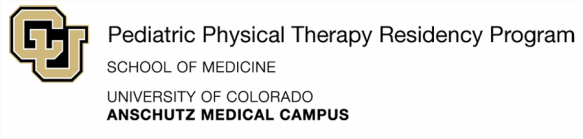 Sample Weekly Schedule for Block 1 (Outpatient) – approximately 9 monthsSample Weekly Schedule for Block 2 (Inpatient) – approximately 2.5-3 monthsMondayTuesdayWednesdayThursdayFriday8:00ENRICH home visits or RISE School (preschool)*Includes 1 hour/month minimum of direct observation of Resident by Mentor during EI patient careJFK Partners core curriculum courseRise School of Denver (private school)*Includes approx.2.5 hours/day of direct observation of Resident by Mentor during patient careCherry Creek School District (public school)*Includes 1 hour/day minimum of direct observation of Resident by Mentor during patient careChildren's Hospital Colorado- Outpatient clinic (Highlands Ranch location)9:00ENRICH home visits or RISE School (preschool)*Includes 1 hour/month minimum of direct observation of Resident by Mentor during EI patient careJFK Partners core curriculum courseRise School of Denver (private school)*Includes approx.2.5 hours/day of direct observation of Resident by Mentor during patient careCherry Creek School District (public school)*Includes 1 hour/day minimum of direct observation of Resident by Mentor during patient careChildren's Hospital Colorado- Outpatient clinic (Highlands Ranch location)10:00ENRICH home visits or RISE School (preschool)*Includes 1 hour/month minimum of direct observation of Resident by Mentor during EI patient careENRICH team meetingRise School of Denver (private school)*Includes approx.2.5 hours/day of direct observation of Resident by Mentor during patient careCherry Creek School District (public school)*Includes 1 hour/day minimum of direct observation of Resident by Mentor during patient careChildren's Hospital Colorado- Outpatient clinic (Highlands Ranch location)11:00ENRICH home visits or RISE School (preschool)*Includes 1 hour/month minimum of direct observation of Resident by Mentor during EI patient careENRICH team meetingRise School of Denver (private school)*Includes approx.2.5 hours/day of direct observation of Resident by Mentor during patient careCherry Creek School District (public school)*Includes 1 hour/day minimum of direct observation of Resident by Mentor during patient careChildren's Hospital Colorado- Outpatient clinic (Highlands Ranch location)12:00ENRICH home visits or RISE School (preschool)*Includes 1 hour/month minimum of direct observation of Resident by Mentor during EI patient careJournal Club/ Meeting with MentorChildren's Hospital Colorado- Outpatient clinic (Highlands Ranch location)Study*Includes 1 hour/day minimum of direct observation of Resident by Mentor during patient careChildren's Hospital Colorado- Outpatient clinic (Highlands Ranch location)1:00ENRICH home visits or RISE School (preschool)*Includes 1 hour/month minimum of direct observation of Resident by Mentor during EI patient careJournal Club/ Meeting with MentorChildren's Hospital Colorado- Outpatient clinic (Highlands Ranch location)Study*Includes 1 hour/day minimum of direct observation of Resident by Mentor during patient careChildren's Hospital Colorado- Outpatient clinic (Highlands Ranch location)1:00Lab assistant in DPT courseORENRICH visits ORResearch, Clinic visit, etc.JFK Partners core curriculum courseChildren's Hospital Colorado- Outpatient clinic (Highlands Ranch location)Study*Includes 1 hour/day minimum of direct observation of Resident by Mentor during patient careENRICH home visits 2:00Lab assistant in DPT courseORENRICH visits ORResearch, Clinic visit, etc.JFK Partners core curriculum courseChildren's Hospital Colorado- Outpatient clinic (Highlands Ranch location)Study*Includes 1 hour/day minimum of direct observation of Resident by Mentor during patient careENRICH home visits 3:00Lab assistant in DPT courseORENRICH visits ORResearch, Clinic visit, etc.JFK Partners core curriculum courseChildren's Hospital Colorado- Outpatient clinic (Highlands Ranch location)Study*Includes 1 hour/day minimum of direct observation of Resident by Mentor during patient care(additional time for EI visits in afternoon)ENRICH home visits 4:00Lab assistant in DPT courseORENRICH visits ORResearch, Clinic visit, etc.Meeting with Mentor/ Independent StudyChildren's Hospital Colorado- Outpatient clinic (Highlands Ranch location)Study*Includes 1 hour/day minimum of direct observation of Resident by Mentor during patient care(additional time for EI visits in afternoon)ENRICH home visits 5:00Lab assistant in DPT courseORENRICH visits ORResearch, Clinic visit, etc.Meeting with Mentor/ Independent StudyChildren's Hospital Colorado- Outpatient clinic (Highlands Ranch location)Study*Includes 1 hour/day minimum of direct observation of Resident by Mentor during patient care(additional time for EI visits in afternoon)ENRICH home visits 6:00Lab assistant in DPT courseORENRICH visits ORResearch, Clinic visit, etc.Meeting with Mentor/ Independent StudyChildren's Hospital Colorado- Outpatient clinic (Highlands Ranch location)Study*Includes 1 hour/day minimum of direct observation of Resident by Mentor during patient careENRICH home visits MondayTuesdayWednesdayThursdayFriday8:00Children's Hospital Colorado- Inpatient*Includes 1 hour/day minimum of direct observation of Resident by Mentor during patient careChildren's Hospital Colorado- Inpatient Children's Hospital Colorado- Inpatient Children's Hospital Colorado- InpatientENRICH home visits*Includes at least 1 hour/month of direct observation of Resident by Mentor during patient care9:00Children's Hospital Colorado- Inpatient*Includes 1 hour/day minimum of direct observation of Resident by Mentor during patient careChildren's Hospital Colorado- Inpatient Children's Hospital Colorado- Inpatient Children's Hospital Colorado- InpatientENRICH home visits*Includes at least 1 hour/month of direct observation of Resident by Mentor during patient care10:00Children's Hospital Colorado- Inpatient*Includes 1 hour/day minimum of direct observation of Resident by Mentor during patient careChildren's Hospital Colorado- Inpatient Children's Hospital Colorado- Inpatient Children's Hospital Colorado- InpatientENRICH home visits*Includes at least 1 hour/month of direct observation of Resident by Mentor during patient care11:00Children's Hospital Colorado- Inpatient*Includes 1 hour/day minimum of direct observation of Resident by Mentor during patient careChildren's Hospital Colorado- Inpatient Children's Hospital Colorado- Inpatient Children's Hospital Colorado- InpatientENRICH home visits*Includes at least 1 hour/month of direct observation of Resident by Mentor during patient care12:00Children's Hospital Colorado- Inpatient*Includes 1 hour/day minimum of direct observation of Resident by Mentor during patient careChildren's Hospital Colorado- Inpatient Children's Hospital Colorado- Inpatient Children's Hospital Colorado- InpatientENRICH home visits*Includes at least 1 hour/month of direct observation of Resident by Mentor during patient care1:00Children's Hospital Colorado- Inpatient*Includes 1 hour/day minimum of direct observation of Resident by Mentor during patient careChildren's Hospital Colorado- Inpatient Children's Hospital Colorado- Inpatient Children's Hospital Colorado- InpatientENRICH home visits*Includes at least 1 hour/month of direct observation of Resident by Mentor during patient care2:00Children's Hospital Colorado- Inpatient*Includes 1 hour/day minimum of direct observation of Resident by Mentor during patient careChildren's Hospital Colorado- Inpatient Children's Hospital Colorado- Inpatient Children's Hospital Colorado- InpatientENRICH home visits*Includes at least 1 hour/month of direct observation of Resident by Mentor during patient care3:00Children's Hospital Colorado- Inpatient*Includes 1 hour/day minimum of direct observation of Resident by Mentor during patient careChildren's Hospital Colorado- Inpatient Children's Hospital Colorado- Inpatient Children's Hospital Colorado- InpatientENRICH home visits*Includes at least 1 hour/month of direct observation of Resident by Mentor during patient care4:00Children's Hospital Colorado- Inpatient*Includes 1 hour/day minimum of direct observation of Resident by Mentor during patient careChildren's Hospital Colorado- Inpatient Children's Hospital Colorado- Inpatient Children's Hospital Colorado- InpatientENRICH home visits*Includes at least 1 hour/month of direct observation of Resident by Mentor during patient care5:00Children's Hospital Colorado- Inpatient*Includes 1 hour/day minimum of direct observation of Resident by Mentor during patient careChildren's Hospital Colorado- Inpatient Children's Hospital Colorado- Inpatient Children's Hospital Colorado- InpatientENRICH home visits*Includes at least 1 hour/month of direct observation of Resident by Mentor during patient care6:00Children's Hospital Colorado- Inpatient*Includes 1 hour/day minimum of direct observation of Resident by Mentor during patient careChildren's Hospital Colorado- Inpatient Children's Hospital Colorado- Inpatient Children's Hospital Colorado- InpatientENRICH home visits*Includes at least 1 hour/month of direct observation of Resident by Mentor during patient care